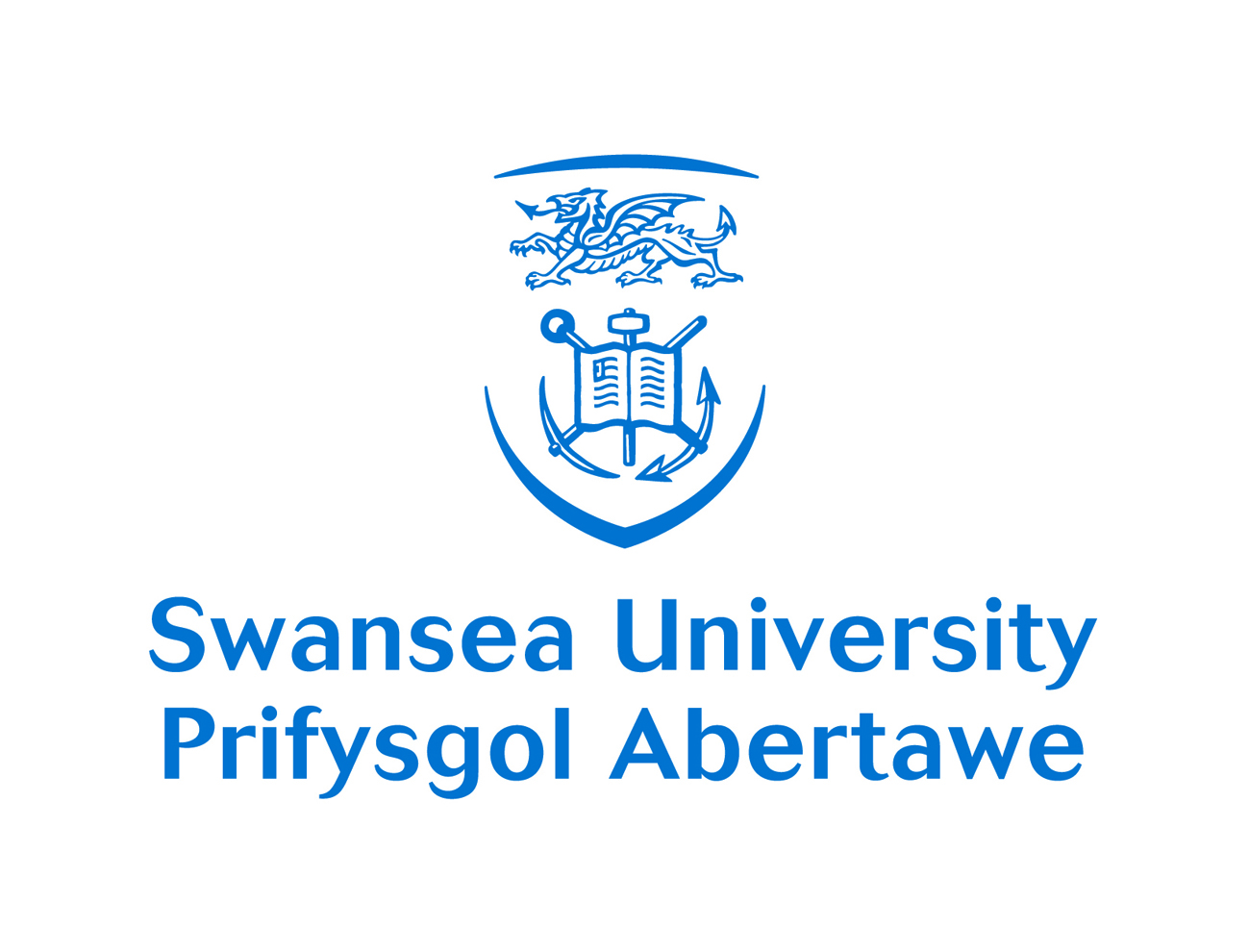 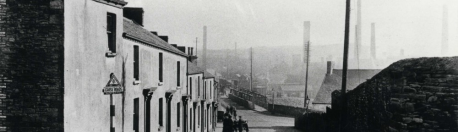 Connecting Communities to Industrial Heritage in the Swansea ValleyJune 25th 2015, Swansea Museum Collections Centre, Landore, SwanseaRegistration FormPlaces are limited so please book using this form and return to Kate Spiller k.spiller@swansea.ac.uk  or by post to COAH, Swansea University, Singleton Park, Swansea, SA2 8PP by 15th June 2015Please complete a form for each person wising to attend. Name ……………………………………………………………………………………………………………………………….Postcode …………………………………………………………………………………………………………………………Email address ……………………………………………………………………………………………………………………Phone Number …………………………………………………………………………………………………………………Do you have any specific language or disability requirements   Yes /No Lunch will be provided. Please indicate preferences and requirementsVegetarian  VeganGluten FreePlease tell us any allergies or other  important information ………………………………………………………………………………………………………………………………………………………………………………………………………………………………………………………………………………………………………………Thank you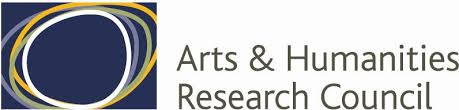 